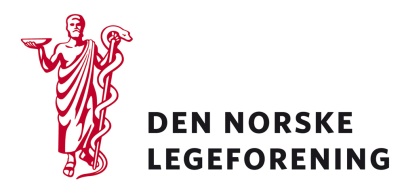 AllmennlegeforeningenNorsk forening for allmennmedisinNorsk barnelegeforeningNorsk psykiatrisk foreningNorsk barne- og ungdomspsykiatrisk forening Leger i samfunnsmedisinsk arbeid Norsk indremedisinsk forening Norsk nevrologisk forening Norsk gynekologisk forening Deres ref.: 	Vår ref.: 	Dato: 5.10.2017Høring – Nye retningslinjer for behandling av kvinner med epilepsiLegeforeningen sender på høring rapport om nye retningslinjer for behandling av kvinner med epilepsi.Det er tidligere vist at kvinner med epilepsi har en overhyppighet av fertilitetsproblemer, menstruasjonsforstyrrelser og hormonelle forstyrrelser. Kvinner med epilepsi opplever flere problemstillinger knyttet til prevensjon, svangerskap, amming, seksualitet og menopause. I tillegg er ofte psykiske problemstillinger aktuelle. Dette var bakgrunnen for et prosjekt mellom gynekologer og nevrologer i Norge der en styringsgruppe ledet av overlege dr. med. Line Sveberg Røste, Nevrologisk avdeling, Oslo Universitetssykehus HF - Rikshospitalet ga ut Retningslinjer for behandling av kvinner med epilepsi i 2011, i samarbeid med Den norske legeforening. Ny viten på området har kommet til, særlig innenfor svangerskap og amming, men også innenfor de andre gruppene. Det er med bakgrunn i dette at det er utarbeidet et forslag til nye retningslinjer for behandling av kvinner med denne typen utfordringer. Faggruppen ber om tilbakemeldinger på forslaget som er utarbeidet.Les mer i vedlagt utkast til rapport om nye retningslinjer for behandling av kvinner med epilepsi.Dersom høringen virker relevant, bes det om at innspill sendes til Legeforeningen innen 10. desember 2017. Det bes om at innspillene lastes opp direkte på Legeforeningens nettsider. Høringen finnes på Legeforeningen.no under Legeforeningens politikk – HøringerMed hilsenDen norske legeforeningIngvild Bjørgo BergHelsepolitisk rådgiver